ПОЯСНЮВАЛЬНА ЗАПИСКА№ ПЗН-46590 від 18.11.2022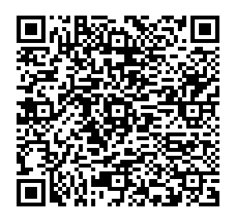 до проєкту рішення Київської міської ради:Про зміну цільового призначення земельної ділянки ТОВАРИСТВУ З ОБМЕЖЕНОЮ ВІДПОВІДАЛЬНІСТЮ «ФУД-ТЕХНОЛОДЖІ» для влаштування та експлуатації об’єктів інженерної, транспортної інфраструктури та об’єктів дорожнього господарства (заїзди, виїзди) на                    просп. Перемоги, 138 у Святошинському районі міста КиєваЮридична особа:Відомості про земельну ділянку (кадастровий № 8000000000:75:171:0030).3. Обґрунтування прийняття рішення.На замовлення зацікавленої особи землевпорядною організацією розроблено проєкт землеустрою щодо відведення земельної ділянки. Відповідно до Земельного кодексу України та Порядку набуття прав на землю із земель комунальної власності у місті Києві, затвердженого рішенням Київської міської ради 
від 20.04.2017 № 241/2463, Департаментом земельних ресурсів виконавчого органу Київської міської ради (Київської міської державної адміністрації) розроблено проєкт рішення Київської міської ради.4. Мета прийняття рішення.Метою прийняття рішення є забезпечення реалізації встановленого Земельним кодексом України права особи на оформлення права користування на землю.5. Особливі характеристики ділянки.Стан нормативно-правової бази у даній сфері правового регулювання.Загальні засади та порядок передачі земельних ділянок у користування зацікавленим особам визначено Земельним кодексом України та Порядком набуття прав на землю із земель комунальної власності у місті Києві, затвердженим рішенням Київської міської ради                           від 20.04.2017 № 241/2463.Фінансово-економічне обґрунтування.Реалізація рішення не потребує додаткових витрат міського бюджету.Відповідно до Податкового кодексу України, Закону України «Про оренду землі» та рішення Київської міської ради від 08.12.2022 № 5828/5869 «Про бюджет міста Києва на 2023 рік» орієнтовний розмір річної орендної плати складатиме: існуючий 188 029 грн 25 коп                         ( 5%),  проєктний  21 678 грн 67 коп. ( 3%).Прогноз соціально-економічних та інших наслідків прийняття рішення.      Наслідками прийняття розробленого проєкту рішення стане реалізація зацікавленою особою своїх прав щодо використання земельної ділянки.Доповідач: директор Департаменту земельних ресурсів Валентина ПЕЛИХ. Назва	ТОВАРИСТВО З ОБМЕЖЕНОЮ ВІДПОВІДАЛЬНІСТЮ «ФУД-ТЕХНОЛОДЖІ» Перелік засновників (учасників) юридичної особиРОМАНЮК ОЛЕКСІЙ ІВАНОВИЧ, Країна громадянства: Україна, Місцезнаходження: Україна, 03124, місто Київ, БУЛЬВАР ВАЦЛАВА ГАВЕЛА, будинок 31, квартира 116, РОМАНЮК БОРИС МИКОЛАЙОВИЧ, Країна громадянства: Україна, Місцезнаходження: Україна, 03142, місто Київ, ВУЛИЦЯ СЕМАШКА, будинок 16, квартира 141,  Кінцевий бенефіціарний   власник (контролер)*РОМАНЮК ОЛЕКСІЙ ІВАНОВИЧ, Україна., Україна, 03065, місто Київ, б. Гавела Вацлава, будинок 31, квартира 116. Тип бенефіціарного володіння: Прямий вирішальний вплив Відсоток частки статутного капіталу в юридичній особі або відсоток права голосу в юридичній особі: 50 РОМАНЮК БОРИС МИКОЛАЙОВИЧ, Україна., Україна, 03142, місто Київ, вул.Семашка, будинок 16, квартира 141. Тип бенефіціарного володіння: Прямий вирішальний вплив Відсоток частки статутного капіталу в юридичній особі або відсоток права голосу в юридичній особі: 50Реєстраційний номер:від 04.11.2022 № 479391354 Місце розташування (адреса)м. Київ, р-н Святошинський, просп. Перемоги, 138  Площа0,0817 га Вид та термін користуванняправо в процесі оформлення (оренда на 5 років) Категорія земельземлі промисловості, транспорту, електронних комунікацій, енергетики, оборони та іншого призначення Цільове призначення12.04 для розміщення та експлуатації будівель і споруд автомобільного транспорту та дорожнього господарства (для влаштування та експлуатації об’єктів інженерної, транспортної інфраструктури та об’єктів дорожнього господарства (заїзди, виїзди) Нормативна грошова оцінка 
 (за попереднім розрахунком*)Існуюча: 3 760 584 грн 90 коп.Проєктна: 722 622 грн 20 коп *Наведені розрахунки нормативної грошової оцінки не є остаточними і будуть уточнені   відповідно до вимог чинного законодавства при оформленні права на земельну ділянку. *Наведені розрахунки нормативної грошової оцінки не є остаточними і будуть уточнені   відповідно до вимог чинного законодавства при оформленні права на земельну ділянку. Наявність будівель і споруд   на ділянці:Земельна ділянка вільна від капітальної забудови та використовується як проїзд до земельної ділянки з кадастровим номером 8000000000:75:171:0014, на якій розташований  заклад громадського харчування, що належить ТОВ «ФУД-ТЕХНОЛОДЖІ» на праві приватної власності (право зареєстровано 06.12.2019, номер запису про право власності: 34543443, інформаційна довідка з Державного реєстру речових прав на нерухоме майно від 18.11.2022  № 315501647). Наявність ДПТ:Детальний план території відсутній. Функціональне призначення   згідно з Генпланом:Відповідно до Генерального плану міста Києва, затвердженого рішенням Київської міської ради                  від 28.03.2002 № 370/1804, земельна ділянка за функціональним призначенням належить до території вулиць та доріг. Правовий режим:Земельна ділянка належить до земель комунальної власності територіальної громади міста Києва. Розташування в зеленій зоні:Земельна ділянка не входить до зеленої зони. Інші особливості:Земельна ділянка розташована в межах червоних ліній.Рішенням Київської міської ради від 24.11.2005 № 434/2895 ТОВ «ПРОМІНЬ» передано в короткострокову оренду на 5 років земельні ділянки загальною площею 0,47 га для будівництва, експлуатації та обслуговування об'єкта громадського харчування (кафе) (договір оренди земельних ділянок від 19.12.2006 № 75-6-00314, кадастрові номери 8000000000:75:171:0014, площею 3885 кв.м) та 8000000000:75:171:0030, площею 817 кв.м). Інші особливості:Постановою Вищого господарського суду Укрраїни від 26.09.2017 у справі 910/3727/17 постанову Київського апеляційного господарського суду від 01.06.2017 та рішення Господарського суду міста Києва від 12.04.2017 змінено та визнано укладеною угоду про внесення змін до договору оренди земельних ділянок від 19.12.2006 №75-6-00314, укладеною між  ТОВ «Промінь» та Київською міською радою. Реєстрація права оренди земельної ділянки від 09.06.2017, номер запису 20857327, термін дії  до 20.12.2021.Зважаючи на положення статей 9, 122 Земельного кодексу України та пункту 34 частини першої статті 26 Закону України «Про місцеве самоврядування в Україні» (щодо обов’язковості розгляду питань землекористування на пленарних засіданнях) вказаний проєкт рішення направляється для подальшого розгляду Київською міською радою.Директор Департаменту земельних ресурсівВалентина ПЕЛИХ